План-конспект урока истории в 5 классе по теме«Древняя Спарта». Цели и задачи урока:- способствовать подведению учащихся к пониманию того, что Греция в древности не была объединена одной властью;- содействовать ознакомлению с жизнью в Спарте, подчинённой военным законам, раскрытию причин такого общественно-политического устройства;- создать условия для формирования представления о древних законах Спарты, умения сопоставлять их с порядками в Афинах;- способствовать ознакомлению с особенностями воспитания спартанских детей;- продолжить формировать умение работать с исторической картой и историческими источниками;- воспитывать уважение к истории других стран.Тип и вид урока: урок открытия новых знаний/ урок-путешествие.Планируемые результаты:Личностные результаты: осмысление социально-нравственного опыта предшествующих поколений; способность к определению своей позиции и ответственному поведению в современном обществеПредметные результаты: работать с исторической картой, анализировать и обобщать её данные; применять понятийный аппарат исторического знания для характеристики политического устройства Спарты; давать характеристику войска, спартанского воспитанияМетапредметные результаты: готовность к сотрудничеству с соучениками, к коллективной работе, определять собственное отношение к явлениям современной жизни, формулировать свою точку зрения, слушать и слышать друг друга, умение соотносить свои действия с планируемыми результатами, самостоятельно обнаруживать и формулировать учебную проблему, анализировать, сравнивать, классифицировать и обобщать факты и явления.Образовательные ресурсы:учебник: А.А. Вигасин, Г.И.Годер, И.С. Свенцицкая «История Древнего мира». – М.: Просвещение, 2015;Настенная карта «Древняя Греция»;Электронное приложение к учебнику;Рабочая тетрадь: Г.И. Годер «История Древнего мира». Часть 2Учебные картины «Древняя Спарта в V в. до н.э.», «Афины в V в.до н.э.»;.                                              ХОД УРОКА:Организационный этапУчитель приветствует учащихся: Добрый день дорогие ребята. Выглядите вы сегодня отлично, так же думаю, и будете сегодня работать. Присаживайтесь поудобнее, пожалуйста, начнем наш урок. Все ли сегодня присутствуют на уроке?Ученики отвечают на поставленный вопрос, приветствуют учителя, присаживаются. Учитель отмечает отсутствующих в журнале, если таковые имеются.Мотивационно-целевой этапУчитель:На улице не очень ясно,А на душе так все прекрасно.Часто дела все заслоняютДушевный градус понижаютНо стоит мне увидеть ВасНеординарный, умный класс-И хочется мне сразу улыбатьсяА значит и историей занятьсяСегодня мы продолжаем путешествовать по Древней Греции. «Древняя Греция небольшая страна, но в ней образовалось много самостоятельных государств. Наиболее значительными из них были два: Спарта и Афины. Сами греки говорили: наша родина – Эллада – так они называли Грецию – как бы стоит на двух ногах, одной ногой является Афинское государство, а другой Спартанское государство. На предыдущем уроке мы с вами изучали Афинское государство. Для того, чтобы лучше изучить Спарту, нам надо повторить что происходило в Афинах.Проверка домашнего задания.Учитель проводит картографический диктант: Для начала мы с вами поработаем с исторической картой, начиная с первого ряда, для этого каждый ученик находит по одному объекту, относящемуся к Греции на карте, название объекта, которое лежит на ваших столах (приложение 1). (Ученики подходят к карте, называют объект и показывают на карте)1. Балканский полуостров2. Южная Греция3. Средняя Греция4. Северная Греция5. Афинский полис?6. С какими государствами граничит?7. Остров Итака8. Аттика9. Микены10. гора Олимп11. Дельфы12. моря, которыми омывается Греция13. Троя14. СпартаУчитель: Вот какие вы молодцы, все объекты показали верно, и даже смогли найти Спарту, с которой мы даже еще пока не знакомы.Организует дифференцированную работу учащихся: проверку домашнего задания мы организуем таким образом, чтобы все были опрошены, для этого нескольких ученикам я подготовила карточки с индивидуальными заданиями, на которые они должны будут дать ответ, а с остальными проведем опрос. Если работающие по карточкам справятся раньше, то карточки сдают и включаются в общую работу (карточки, приложение 2).Ученики, получившие карточки начинают работать самостоятельно, а с остальными учениками учитель организует фронтальный опрос, ученики отвечают на вопросы.1. Что означают эти слова: демос - народ; демократия - власть народа; реформы - преобразования; граждане - свободные афиняне.2. Кто установил демократию в Афинах? (Солон).3.Словарная работа: заменить одним словом:Город – государство (полис).Вечнозеленые деревья с искривленными стволами и серебристыми листьями (оливковое дерево).Совет знати (ареопаг).4. Расшифруйте фразу и назовите автора (Приложение 3):«ьтидогумесв еж узарсхаледхикилев в ондурт» (Чтение наоборот: справа налево. «Трудно в великих делах сразу же всем угодить») Кто автор этих слов?(Солон)5. Как называли жителей Афин?Чем они занимались?А чем занимались спартанцы вам интересно узнатьУчитель оценивает проверку домашнего задания, Очень хорошо, на все вопросы домашнего задания вы мне дали ответы, но оценки мы с вами поставим в конце урока и зависят они от того как вы будете работать в течение урока. Оценки за индивидуальные карточки будут сказаны на следующем уроке и поставлены в колонку по теме: «Афинская демократия», а сегодня у каждого из вас есть возможность заработать оценку.Этап актуализации знанийУчитель: но не забываем, что нам нужно изучить вторую ногу Древней Греции – полис Древняя Спарта, потому как гласит пословица: «Нога ногу подкрепляет, рука руку усиляет». Без второй ноги в Древней Греции никуда. Давайте в наших тетрадях запишем дату и тему урока «Древняя Спарта». А теперь посмотрите на название темы, скажите, что нам нужно узнать на уроке?Ученики: ставят цель: Кто жил? чем занимались?Учитель: хорошо. Познакомиться с общественным и государственным устройством Спарты, особенностями полиса, кроме того мы с вами попытаемся сравнить Спарту с Афинами чем же отличаются эти два полиса друг от друга, а чем они похожи между собой, для этого в ходе урока и продолжим с вами заполнять сравнительную таблицу двух полисов – Афин и Спарты. Колонка Афины у вас уже заполнена, а сегодня мы внесем в нее данные о Спарте. Ребята скажите, пожалуйста, что вы уже знаете о Древней Спарте?Ученики отвечают. В Спарте детей сбрасывали с обрываУчитель: Молодцы! А почему? Ученики дают разные ответы. Учитель подводит итог: Вот это и многое другое мы с вами попытаемся выяснить сегодня.Ориентировочный этапУчитель: Перед началом изучения новой темы давайте определимся, по какому плану будем работать. С чего всегда нужно начинать изучение нового государства?Ученики отвечают, что необходимо познакомиться с его положением на карте, природными особенностями, населением, проживающим на территории государства и его занятиями, государственной властью, образом жизни и культурой.Учитель пишет на доске план урока1) Географическое положение Спартанского государства.2) Спартанцы и илоты.3) Управление Спартой.4) Воспитание спартанцев.Этап построения новых знаний. Поисково-исследовательский этап1) Географическое положение Спартанского государства.Учитель сообщает первый вопрос плана урока: «Географическоеположение Спартанского государства», совмещая рассказ с показом на исторической карте.Предки спартанцев пришли с севера Балканского полуострова и обосновались в Южной Греции. Эта часть страны - полуостров причудливой формы со звучным названием Пелепоннес, что означает «остров Пелопса». Пелопоннес и на самом деле почти остров: лишь узкий перешеек соединяет его с остальной Грецией. Постепенно спартанцы подчинили себе области Мессению и Лаконику.Учитель дает слово ученику, которому было дано опережающее задание.Сообщение ученика - Миф о Пелопсе. Очень давно, задолго до Троянской войны, знатный юноша по имени Пелопс бежал, спасаясь от врагов, из своего родного города. Он нашел приют у могучего царя Эномая, правившего в Южной Греции. Однажды Пелопс увидел дочь Эномая – прекрасную Гипподамию – и полюбил ее. Но царь не желал отдавать дочь замуж: ему было предсказано, что он погибнет от руки ее мужа.Эномай объявил, что Гипподамия станет женой того, кто победит его в состязании на колесницах. Царь знал, что во всей Греции не было равного ему в искусстве управлять лошадьми. Многие женихи принимали вызов Эномая, каждому разрешал он тронуться в путь раньше себя, потом настигал их на своих резвых конях и поражал сзади острым копьем. Головы погибших женихов были прибиты к дверям дворца Эномая.Понял Пелопс, что только хитростью удастся ему победить жестокого царя. Обещал он богатые подарки слуге царя, прося не вставлять чеки (Чека - небольшой стержень, гвоздь, с помощью которого колесо закрепляется на оси) в ось, чтобы соскочили колеса с колесницы Эномая во время погони. И вот состязание началось. Бешено мчатся обе колесницы, чувствует Пелопс за спиной горячее дыхание коней Эномая, уже видит, оглянувшись, как царь замахнулся копьем... Тут колеса соскочили с оси, грохнулся оземь Эномай и разбился насмерть.Пелопс взял в жены Гипподамию и завладел царством Эномая. С тех пор, по преданию, Южная Греция стала называться Пелопоннес. Учитель интересуется, всё ли понятно ученикам, ученики отвечают.2) Спартанцы и илоты.При рассмотрении второго пункта плана «Спартанцы и илоты» учительсоздает условия для самостоятельной работы учащихся с текстом учебника, дает задание классу прочитать текст параграфа и ответить устно на вопросы, которые отражены на слайде, определение илоты записать в тетрадь, а также подумать, что нужно занести в таблицу.1. Кого называли илотами? Записать в тетрадь (Илоты – рабы, принадлежащие Спартанскому государству, им запрещалось покидать свои поселения.)2. Какие обязанности существовали у илотов? (Вся земля в Лаконии и Мессении была поделена между спартанцами на равные участки.На этих наделах жили и работали илоты, они отдавали спартанцам большую часть выращенного зерна, оливок, овощей и других продуктов)3. Как обращались с илотами спартанцы? (Спартанцы обращались с илотами грубо и жестоко, издевались над ними, надсмехались.Например, заставляли пить илотов пить вино, не разбавленное водой, а потом показывали их молодежи, чтобы внушить отвращение к пьянству)Линии сравнения: Афины, Спарта, население, рабы (чужеземцы) и свободные (аристократы и демос); рабы-илоты (жители Греции) и спартанцы.Работа с иллюстрацией учебникаПосле внесения учащимися данных о населении Древней Спарты учитель организует работу с иллюстрацией учебникаДавайте посмотрим, как выглядел спартанец в бою.Ученик описывает, как выглядит спартанец и строит свои догадки почему он так одет: шлем, щит, копье, сандалии, латы до колен, доспехи чуть ниже пояса.Обратите внимание, что вся его одежда красного цвета. Почему? спартанцы носили во время войны красную одежду. Красный цвет, прежде всего, ассоциируется с кровью и огнем.Проведение физкультминуткиУчитель организует проведение физкультминуткиДавайте мы с вами проведем физкультминутку, для этого прошу всех встать около парты. Возьмите в руки карточки с линиями и мысленно, закрыв глаза, нарисуйте эти линии глазами. Хорошо, а сейчас я буду называть имя или исторический факт, если то что я называю относится к Греции, вы встаете на носочки и поднимаете руки вверх, если не относится, то вы приседаете и хлопаете в ладоши. Будьте внимательны. Афина, Зевс, Солон, Пирамида, Одиссей, Хамураппи, Геродот, Афродита, каста, шахматы, демократия. Молодцы!!!!! Присаживайтесь.3) Управление в Спарте.Учитель организует работу учащихся с текстом документа, при знакомстве с текстом вам нужно прочитать документ, ознакомиться и ответить на вопрос: какое занятие у спартанцев было самым главным.Ученики знакомятся с текстом документа и находят ответ на вопрос – главным занятием спартанцев была война.Учитель: молодцы, давайте внесем новые знания в таблицу.Что мы из сказанного можем занести в таблицу о занятиях спартанцев, чем они занимались?Линии сравнения: Афины, Спарта, занятия, садоводство, мореплавание, виноградарство, котоводство (овцы, козы), сновные занятия ремесло и торговля, главные занятия земледелие (илоты) и война (спартанцы).Учитель объясняет систему управления, организует зарисовку в тетрадь схемы управленияЗа соблюдением всех правил зорко следил Совет старейшин, обладавший огромной и никем неконтролируемой властью. В совет входили самые достойные не моложе 60 лет, в заседаниях участвовали пожизненно.Народное собрание, состоявшее из мужчин-спартанцев, выбирало старейшин, ведало объявлением войны и заключением мира. Однако выступать в Собрании имели право только старейшины. Остальные криком голосовали «за» и «против» сделанных ими предложений.Войском командовали два предводителя, их называли царями. Власть царей передавались по наследству, но не была велика. Цари входили в Совет старейшин и обычно послушно выполняли его волю.Схема управления в Древней СпартеСовет старейшин2 царя – военачальники, командовавшие войском28 старейшинсамые достойные не моложе 60 летНародное собраниеМужчины - спартанцы, не моложе 30 летУчитель: таким образом, государственный строй в Спарте был не демократическим, а олигархическим (от греческого слова "олигой" - немногие). Управление в этом полисе находилось в руках немногих.Учитель предлагает внести новые полученные данные в таблицу и записать определение в тетрадь.Линии сравнения, Афины, Спарта, управление, закладываются основы демократии.Олигархия - власть немногих (спартанцев).Учитель: Обращаю ваше внимание, что главной задачей государства было держать в повиновении илотов. Запишем в 6 веке до н.э. Спарта стала одним из самых могущественных полисов Греции.-Давайте подведем итог проделанной работе.Сравнили ли мы Афины со Спартой, выявили отличия?4) Воспитание спартанцев.При изучении четвертого пункта плана учитель обеспечивает просмотр видеофрагмента «Воспитание мальчиков в Спарте», задает вопросы по видеофрагментуКто нес большую ответственность за воспитание родители или государство?Кто решал вопрос жить или нет маленькому спартанцу?С какого возраста мальчиков отбирали у родителей?Почему питание мальчиков было скудным?Какой должна быть речь спартанцев?-Где бы вам больше хотелось жить в Спарте или в Афинах? Почему?Учитель интересуется, нет ли у учащихся вопросов по Спарте. Ученики отвечают.Практический этапУчитель организует работу в парах по составлению кластера из прилагательных, которые охарактеризовали бы Древнюю Спарту, ее население и порядки. Учитель выборочно проводит оценку кластеров, задает вопросы паре.1. лаконичный, воинственный, творческий, здоровый, интеллектуальный, скудный, образованный, пьяный, гордый (лаконичный, воинственный, здоровый, скудный, гордый2. демократичная, олигархическая, культурная, неукрепленная, воинственная, красивая, жестокая, роскошная, лаконичная (олигархическая, неукрепленная, воинственная, жестокая, лаконичная)Рефлексивно-оценочный этапУчитель предлагает оценить факт достижения цели урока:1. Познакомились ли мы с общественным и государственным устройством Спарты? Ученики отвечают – да.2. На все ли пункты совместно составленного плана найдены ответы. Ученики отвечают – на всеУчитель предлагает произвести самооценку работы на уроке, ответить на рефлексивные вопросы ученики прикрепляют к доске смайлики:Самооценка: как я усвоил материал:- получил прочные знания, усвоил весь материал;- усвоил материал, но есть над чем еще поработать;- усвоил материал частично, многие вопросы еще требуютдополнительной работыВот посмотрите, какая картинка у нас получилась – позитивная, из нее следует, что большинство учеников усвоили материал. Учитель организует комментирование работы учеников за урок, оценивание, предлагает сравнить свою самооценку с оценкой учителя. Предлагает работать в дальнейшем по развитию умения правильного оценивать себя и другихБлагодарю всех за работу на уроке.Домашнее заданиеУчитель организует дифференцированное домашнее задание:Для сильных учеников – выполнить задания в рубрике «Подумайте»Для средних учеников – подготовить сообщение по теме «Лаконичная речь»Для слабых учеников – ответить на вопросы в рубрике «Проверьте себя»Приложение 1Балканский полуостров2. Южная Греция3. Средняя Греция4. Северная Греция5. Афинский полис?6. С какими государствами граничит?7. Остров Итака8. Аттика9. Микены10. гора Олимп11. Дельфы12. моря, которыми омывается Греция13. Троя14. СпартаКАРТОЧКА 1	Приложение 2Подготовь ответ на вопрос: «Почему благодаря реформам Солона в Афинах стала устанавливаться демократия?» Для этого вспомни:- Кем был Солон?- Как он поступил с должниками?- Как изменились права демоса?- Что такое Народное собрание?- Сделай вывод.Примерный ответ учащегося. (Солон был политиком, поэтом и мудрецом Афинского государства! В 594 г. до н. э. он начал свои реформы в этом государстве. Первым делом он освободил всех должников от кабалы - долгового рабства. Все граждане государства стали участвовать в выборах главного органа власти и судей, могли присутствовать на любых судебных заседаниях. Таким образом, реформы Солона заложили основы демократии, т. с. власти демоса.)КАРТОЧКА № 21. Определите, кто из деятелей Афинского государства мог бы сказать о себе такие слова: «Поверьте, мне было нелегко... Все, все были недовольны! Одни корили меня тем, что я забыл о своем происхождении. Другие, правда, ставили в заслугу, что я очистил их поля. Да, от 'камней, лишивших многих сна и покоя, но те же люди добавляли, что я остановился на полпути, не доведя дело до конца. И вообще, лучше бы мне писать стихи, чем пытаться мирить врагов. Увы, упреки были справедливы, но кто осмелится сказать, что я напрасно прожил жизнь! А как считаете вы?»Примерный ответ учащихся:(Солон. Его реформами были недовольны как аристократы (он лишил их дешевой рабочей силы, запретив долговое рабство, и усилил роль народного собрания), так и бедняки (Солон не произвел передела земли). Несмотря на ограниченный характер реформ, Солон заложил основы афинской рабовладельческой демократии.)2. В древности греки плавали главным образом вдоль берегов и избегали выходить в открытое море. Для объяснения этого факта есть несколько причин. Какие причины назовете вы?Примерный ответ учащихся. (Греческие мореходы предпочитали плавать вдоль берегов, поскольку корабли были небольшими, плавание в открытом море, где негде было укрыться во время шторма, опасным; в пасмурную погоду при отсутствии компаса ориентироваться было очень сложно.Кроме того, небольшой размер кораблей не позволял брать много запасов пищи и пресной воды.)КАРТОЧКА 31. Найди ошибки:Солон много сделал для того чтобы лишить знать преимуществ по управлению государством. Отныне архонтом мог стать бедный человек (не знатный, а лишь обладающий богатством). Для решения мелких распрей и дел (важнейших государственных дел) стали созывать Народное собрание, в котором участвовали все свободные афиняне, которые назывались демосом (гражданами).Впервые в истории Солон установил, что судьи должны выбираться из числа всех граждан независимо от их знатности и богатства. Теперь даже бедняк мог стать судьей.Выслушав обвинителя, обвиняемого и свидетелей судьи приступали к открытому (тайному) голосованию. Они поднимали таблички с решением – «оправдан» либо «виновен» (Каждый должен был бросить в бронзовый сосуд один из двух камешков: черный – обвинение, белый – оправдание).                                                                                                  Приложение 3Сравнительная таблица Афин и Спарты в полном видеЛинии сравненияАфиныСпартаНаселениеРабы (чужеземцы) и свободные (аристократы и демос).Спартанцы и илоты (рабы)ЗанятияСадоводство, МореплаваниеВиноградарствоСкотоводство (овцы, козы)Основные занятия ремесло и торговля.Главные занятия земледелие (илоты) и война (спартанцы).УправлениеЗакладываются основы демократии.Власть немногих (спартанцев).Приложение 4Работа с историческим документом«Ученые выяснили, что все у спартанцев было одинаковым - пища, посуда, одежда. Чтобы спартанцы не копили богатств, были запрещены золотые и серебряные монеты. Деньгами служили железные прутья. Они были неудобными, тяжелыми и непрочными: их нарочно держали в уксусе, чтобы железо стало хрупким.Спартанцам не разрешалось заниматься ни сельским хозяйством, ни ремеслом, ни торговлей. Почти все время они проводили вместе в подготовке к войне, в походах и сражениях. Они даже питались вместе. Основными блюдами были: чёрная похлёбка, которую остальные греки считали несъедобной, овощи, сыр, принесённая с охоты дичь, рыба. Однажды в Спарту после победы вернулся знаменитый полководец. Он послал за своей долей пищи, желая пообедать с женой. Ему не только отказали, но вдобавок оштрафовали.Спартанцы никогда не расставались со своим оружием. Спарта напоминала военный лагерь, осажденный врагами. Этими врагами были, прежде всего, илоты.»Какое занятие у спартанцев было самым главным?КАРТОЧКА 1	Приложение 2Подготовь ответ на вопрос: «Почему благодаря реформам Солона в Афинах стала устанавливаться демократия?» Для этого вспомни:- Кем был Солон?- Как он поступил с должниками?- Как изменились права демоса?- Что такое Народное собрание?- Сделай вывод.Примерный ответ учащегося. (Солон был политиком, поэтом и мудрецом Афинского государства! В 594 г. до н. э. он начал свои реформы в этом государстве. Первым делом он освободил всех должников от кабалы - долгового рабства. Все граждане государства стали участвовать в выборах главного органа власти и судей, могли присутствовать на любых судебных заседаниях. Таким образом, реформы Солона заложили основы демократии, т. с. власти демоса.)КАРТОЧКА № 21. Определите, кто из деятелей Афинского государства мог бы сказать о себе такие слова: «Поверьте, мне было нелегко... Все, все были недовольны! Одни корили меня тем, что я забыл о своем происхождении. Другие, правда, ставили в заслугу, что я очистил их поля. Да, от 'камней, лишивших многих сна и покоя, но те же люди добавляли, что я остановился на полпути, не доведя дело до конца. И вообще, лучше бы мне писать стихи, чем пытаться мирить врагов. Увы, упреки были справедливы, но кто осмелится сказать, что я напрасно прожил жизнь! А как считаете вы?»Примерный ответ учащихся:(Солон. Его реформами были недовольны как аристократы (он лишил их дешевой рабочей силы, запретив долговое рабство, и усилил роль народного собрания), так и бедняки (Солон не произвел передела земли). Несмотря на ограниченный характер реформ, Солон заложил основы афинской рабовладельческой демократии.)2. В древности греки плавали главным образом вдоль берегов и избегали выходить в открытое море. Для объяснения этого факта есть несколько причин. Какие причины назовете вы?Примерный ответ учащихся. (Греческие мореходы предпочитали плавать вдоль берегов, поскольку корабли были небольшими, плавание в открытом море, где негде было укрыться во время шторма, опасным; в пасмурную погоду при отсутствии компаса ориентироваться было очень сложно.Кроме того, небольшой размер кораблей не позволял брать много запасов пищи и пресной воды.)КАРТОЧКА 31. Найди ошибки:Солон много сделал для того чтобы лишить знать преимуществ по управлению государством. Отныне архонтом мог стать бедный человек (не знатный, а лишь обладающий богатством). Для решения мелких распрей и дел (важнейших государственных дел) стали созывать Народное собрание, в котором участвовали все свободные афиняне, которые назывались демосом (гражданами).Впервые в истории Солон установил, что судьи должны выбираться из числа всех граждан независимо от их знатности и богатства. Теперь даже бедняк мог стать судьей.Выслушав обвинителя, обвиняемого и свидетелей судьи приступали к открытому (тайному) голосованию. Они поднимали таблички с решением – «оправдан» либо «виновен» (Каждый должен был бросить в бронзовый сосуд один из двух камешков: черный – обвинение, белый – оправдание).                                                                                                  Приложение 3Сравнительная таблица Афин и Спарты в полном видеЛинии сравненияАфиныСпартаНаселениеРабы (чужеземцы) и свободные (аристократы и демос).Спартанцы и илоты (рабы)ЗанятияСадоводство, МореплаваниеВиноградарствоСкотоводство (овцы, козы)Основные занятия ремесло и торговля.Главные занятия земледелие (илоты) и война (спартанцы).УправлениеЗакладываются основы демократии.Власть немногих (спартанцев).Приложение 4Работа с историческим документом«Ученые выяснили, что все у спартанцев было одинаковым - пища, посуда, одежда. Чтобы спартанцы не копили богатств, были запрещены золотые и серебряные монеты. Деньгами служили железные прутья. Они были неудобными, тяжелыми и непрочными: их нарочно держали в уксусе, чтобы железо стало хрупким.Спартанцам не разрешалось заниматься ни сельским хозяйством, ни ремеслом, ни торговлей. Почти все время они проводили вместе в подготовке к войне, в походах и сражениях. Они даже питались вместе. Основными блюдами были: чёрная похлёбка, которую остальные греки считали несъедобной, овощи, сыр, принесённая с охоты дичь, рыба. Однажды в Спарту после победы вернулся знаменитый полководец. Он послал за своей долей пищи, желая пообедать с женой. Ему не только отказали, но вдобавок оштрафовали.Спартанцы никогда не расставались со своим оружием. Спарта напоминала военный лагерь, осажденный врагами. Этими врагами были, прежде всего, илоты.»Какое занятие у спартанцев было самым главным?Список использованной литературы:1. Вигасин А.А., Годер Г.И., Свенцицкая И.С. Всеобщая история. История Древнего мира. 5 класс: учебник для ОУ – М,: «Просвещение», 2015.;2. Годер Г. И. Методическое пособие по истории Древнего мира.3. Иллюстрированная энциклопедия всемирной истории «Греки»;4. История Древнего мира. 5 класс: технологические карты уроков по учебнику А.А.Вигасина, Г.И.Годера, И.С. Свенцицкой/ авт.-сост. Т.В. Ковригина. – Волгоград: Учитель, 2015.;5. Рабочие программы к предметной линии учебников А.А. Вигасина – А.О Сороко-Цюпы. 5 – 9 классы: пособие для учителей ОУ – М., «Просвещение», 2014.;6. Сорокина Е.Н. Поурочные разработки по всеобщей истории. История Древнего мира. 5 класс. – М.: ВАКО, 2015.;7. Хрестоматия по истории Древнего мира.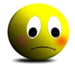 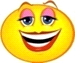 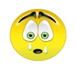 